MODELLO DI FOGLIO BUG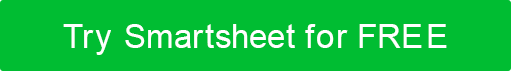 BUG IDTESTERTITOLO BUGDATA DI INVIO DEL BUGDESCRIZIONE BUGSINTESI DEL PROBLEMAURL IN CUI SI È VERIFICATO UN BUG  , se applicabilePIATTAFORMA SU CUI È STATO RISCONTRATO UN BUGBROWSER UTILIZZATO  se un bug onlineBUG DI DATA E ORA RISCONTRATOSCREENSHOT CHE DIMOSTRA IL COMPORTAMENTO DEL BUGSCREENSHOT CHE DIMOSTRA IL COMPORTAMENTO DEL BUGBUG ASSEGNATO ADATA E ORA ASSEGNATEPRIORITÀ  rispetto ad altri bugSEVERITÀDISCONOSCIMENTOTutti gli articoli, i modelli o le informazioni fornite da Smartsheet sul sito Web sono solo di riferimento. Mentre ci sforziamo di mantenere le informazioni aggiornate e corrette, non rilasciamo dichiarazioni o garanzie di alcun tipo, esplicite o implicite, circa la completezza, l'accuratezza, l'affidabilità, l'idoneità o la disponibilità in relazione al sito Web o alle informazioni, agli articoli, ai modelli o alla grafica correlata contenuti nel sito Web. Qualsiasi affidamento che fai su tali informazioni è quindi strettamente a tuo rischio.